Grouping with and without Remainders Behaviours/StrategiesGrouping with and without Remainders Behaviours/StrategiesGrouping with and without Remainders Behaviours/StrategiesGrouping with and without Remainders Behaviours/Strategies1. Student creates equal groups, but miscounts when trying to identify equal groups created by others.2. Student creates and identifies equal-groups, but not all groups are the same size.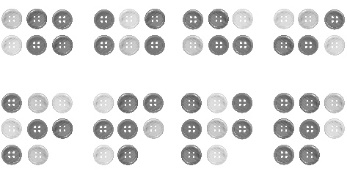 3. Student creates and identifies equal groups, but does not identify remainders.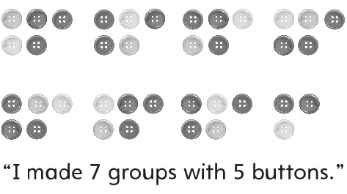 4. Student creates and identifies equal groups with and without remainders.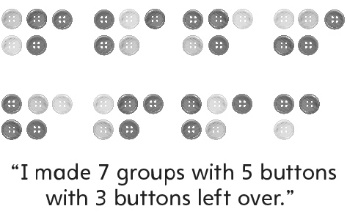 Observations/DocumentationObservations/DocumentationObservations/DocumentationObservations/Documentation